.Dance starts after 24 counts, as the vocals beginEach section begins with the right foot, and the dance takes you in a counterclockwise rotation[1-8]	Step Touches[9-16]	Chasse Right, Rock Back, Chasse Left, Rock Back[17-24]	Shuffle Forward, Rock Forward, Shuffle Back, Rock Back[25-32]	Walk, Walk, Pivot ¼ Turn Left, Right Jazz Box CrossStart Over.  No Tags, No RestartsFor an optional ending:You will be finishing the dance on the 10th wall (facing 9:00).  After turning on counts 27 & 28 to the 6 o’clock wall,do a ½ right turning jazz box as you, on count #32, step L forward to 12 o’clock – ta da!My thanks to Cathy & Claudio Dacumos for their support and encouragement in this venture!Contact: hcgee11@gmail.comWhat a Night!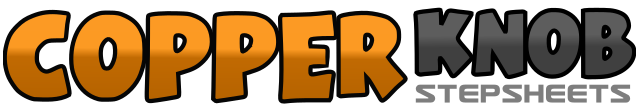 .......Count:32Wall:4Level:Beginner.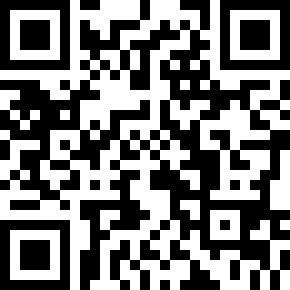 Choreographer:Hank Gee - February 2016Hank Gee - February 2016Hank Gee - February 2016Hank Gee - February 2016Hank Gee - February 2016.Music:December, 1963 (Oh, What a Night) - Frankie Valli & The Four SeasonsDecember, 1963 (Oh, What a Night) - Frankie Valli & The Four SeasonsDecember, 1963 (Oh, What a Night) - Frankie Valli & The Four SeasonsDecember, 1963 (Oh, What a Night) - Frankie Valli & The Four SeasonsDecember, 1963 (Oh, What a Night) - Frankie Valli & The Four Seasons........1,2,3,4Step R to right side (1), touch L next to R (2), step L to left side (3), step R next to L (4)5.6,7,8Step L to left side (5), touch R next to L (6), step R to right side (7), step L next to R (8) (style it by snapping fingers and “hopping” as you step touch)1&2,3,4Step R to right side (1), step L next to R (&), step R to right side (2), rock L behind R (3), recover on R (4)5&6,7,8Step L to left side (5), step R next to L (&), step L to left side (6), rock R behind L (7), recover on L (8)1&2,3,4Step R forward (1), step L next to R (&), step R forward (2), rock L forward (3), recover on R (4)5&6,7,8Step L back (5), step R next to L (&), step L back (6), rock R back (7), recover on L (8)1,2,3,4Walk R forward (1), walk L forward (2), step R forward and & pivot L ¼ turn left, step down with weight on L (4) (9:00)5,6,7,8Cross step R over L (5), step back on L (6), step R to right side (7), cross step L over R (8) (9:00)